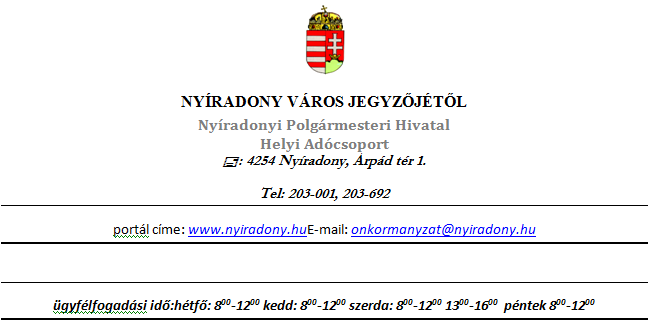 ADATBEJELENTÉSa telekadórólBenyújtandó a telek fekvése szerintitelepülési önkormányzati, a fővárosban a kerületi önkormányzati adóhatóságnak.(Helyrajzi számonként külön-külön kell az adatbejelentést benyújtani!)ADATBEJELENTÉSa telekadórólBenyújtandó a telek fekvése szerintitelepülési önkormányzati, a fővárosban a kerületi önkormányzati adóhatóságnak.(Helyrajzi számonként külön-külön kell az adatbejelentést benyújtani!)ADATBEJELENTÉSa telekadórólBenyújtandó a telek fekvése szerintitelepülési önkormányzati, a fővárosban a kerületi önkormányzati adóhatóságnak.(Helyrajzi számonként külön-külön kell az adatbejelentést benyújtani!)ADATBEJELENTÉSa telekadórólBenyújtandó a telek fekvése szerintitelepülési önkormányzati, a fővárosban a kerületi önkormányzati adóhatóságnak.(Helyrajzi számonként külön-külön kell az adatbejelentést benyújtani!)Az adatbejelentés fajtája:Az adatbejelentés fajtája:Az adatbejelentés fajtája:Az adatbejelentés fajtája:Nem megállapodás alapján benyújtott adatbejelentés: □Megállapodás alapján benyújtott adatbejelentés1:  □Megállapodás alapján benyújtott adatbejelentés1:  □Megállapodás alapján benyújtott adatbejelentés1:  □1Valamennyi tulajdonos által írásban megkötött és az adóhatósághoz benyújtott megállapodásban a tulajdonosok az adóalanyisággal kapcsolatos jogokkal és kötelezettségekkel egy tulajdonost is felruházhatnak. A megállapodást az önkormányzati adóhatóság által rendszeresített nyomtatványon, vagy a 35/2008. (XII. 31.) PM rendelet 15. melléklete alapján kell benyújtani.1Valamennyi tulajdonos által írásban megkötött és az adóhatósághoz benyújtott megállapodásban a tulajdonosok az adóalanyisággal kapcsolatos jogokkal és kötelezettségekkel egy tulajdonost is felruházhatnak. A megállapodást az önkormányzati adóhatóság által rendszeresített nyomtatványon, vagy a 35/2008. (XII. 31.) PM rendelet 15. melléklete alapján kell benyújtani.1Valamennyi tulajdonos által írásban megkötött és az adóhatósághoz benyújtott megállapodásban a tulajdonosok az adóalanyisággal kapcsolatos jogokkal és kötelezettségekkel egy tulajdonost is felruházhatnak. A megállapodást az önkormányzati adóhatóság által rendszeresített nyomtatványon, vagy a 35/2008. (XII. 31.) PM rendelet 15. melléklete alapján kell benyújtani.1Valamennyi tulajdonos által írásban megkötött és az adóhatósághoz benyújtott megállapodásban a tulajdonosok az adóalanyisággal kapcsolatos jogokkal és kötelezettségekkel egy tulajdonost is felruházhatnak. A megállapodást az önkormányzati adóhatóság által rendszeresített nyomtatványon, vagy a 35/2008. (XII. 31.) PM rendelet 15. melléklete alapján kell benyújtani.Az adatbejelentő adataiAz adatbejelentő adataiAz adatbejelentő adataiAz adatbejelentő adataiAz adatbejelentő  neve, szervezet neve:___________________________________________Születési helye: _________________________________________________________város/községSzületési ideje: ________ év ____ hó ____  napAnyja születési családi és utóneve: _____________________________________________________Adóazonosító jele: □□□□□□□□□□Adószáma: □□□□□□□□-□-□□Statisztikai számjele: □□□□□□□□-□□□□-□□□-□□Az adatbejelentő  neve, szervezet neve:___________________________________________Születési helye: _________________________________________________________város/községSzületési ideje: ________ év ____ hó ____  napAnyja születési családi és utóneve: _____________________________________________________Adóazonosító jele: □□□□□□□□□□Adószáma: □□□□□□□□-□-□□Statisztikai számjele: □□□□□□□□-□□□□-□□□-□□Az adatbejelentő  neve, szervezet neve:___________________________________________Születési helye: _________________________________________________________város/községSzületési ideje: ________ év ____ hó ____  napAnyja születési családi és utóneve: _____________________________________________________Adóazonosító jele: □□□□□□□□□□Adószáma: □□□□□□□□-□-□□Statisztikai számjele: □□□□□□□□-□□□□-□□□-□□Az adatbejelentő  neve, szervezet neve:___________________________________________Születési helye: _________________________________________________________város/községSzületési ideje: ________ év ____ hó ____  napAnyja születési családi és utóneve: _____________________________________________________Adóazonosító jele: □□□□□□□□□□Adószáma: □□□□□□□□-□-□□Statisztikai számjele: □□□□□□□□-□□□□-□□□-□□Lakóhelye, székhelye: _____,_______________________________________________város/község_________ közterület  ____közterület jelleg ___ hsz. ___ ép. ___ lh. ___em. ___ajtó.Levelezési címe: _____,___________________________________________________város/község_________ közterület  ____közterület jelleg ___ hsz. ___ ép. ___ lh. ___em. ___ajtó.Az adatbejelentést kitöltő neve (ha eltér az adatbejelentőtől vagy szervezet estén): _________________________________________________________________________________Telefonszáma: _______________________, e-mail címe:    _________________________________Lakóhelye, székhelye: _____,_______________________________________________város/község_________ közterület  ____közterület jelleg ___ hsz. ___ ép. ___ lh. ___em. ___ajtó.Levelezési címe: _____,___________________________________________________város/község_________ közterület  ____közterület jelleg ___ hsz. ___ ép. ___ lh. ___em. ___ajtó.Az adatbejelentést kitöltő neve (ha eltér az adatbejelentőtől vagy szervezet estén): _________________________________________________________________________________Telefonszáma: _______________________, e-mail címe:    _________________________________Lakóhelye, székhelye: _____,_______________________________________________város/község_________ közterület  ____közterület jelleg ___ hsz. ___ ép. ___ lh. ___em. ___ajtó.Levelezési címe: _____,___________________________________________________város/község_________ közterület  ____közterület jelleg ___ hsz. ___ ép. ___ lh. ___em. ___ajtó.Az adatbejelentést kitöltő neve (ha eltér az adatbejelentőtől vagy szervezet estén): _________________________________________________________________________________Telefonszáma: _______________________, e-mail címe:    _________________________________Lakóhelye, székhelye: _____,_______________________________________________város/község_________ közterület  ____közterület jelleg ___ hsz. ___ ép. ___ lh. ___em. ___ajtó.Levelezési címe: _____,___________________________________________________város/község_________ közterület  ____közterület jelleg ___ hsz. ___ ép. ___ lh. ___em. ___ajtó.Az adatbejelentést kitöltő neve (ha eltér az adatbejelentőtől vagy szervezet estén): _________________________________________________________________________________Telefonszáma: _______________________, e-mail címe:    _________________________________Az adatbejelentő tulajdonjoga, vagyoni értékű jogaAz adatbejelentő tulajdonjoga, vagyoni értékű jogaAz adatbejelentő tulajdonjoga, vagyoni értékű jogaAz adatbejelentő tulajdonjoga, vagyoni értékű jogaAz adatbejelentő tulajdonos: □, a tulajdoni hányada: ____/____.Az adatbejelentő vagyoni értékű jog jogosítottja: □, a jogosultsági hányada: ____/____.Az adatbejelentő vagyoni értékű jogának jellege:□ Kezelői jog □ Vagyonkezelői jog □ Haszonélvezeti jog □ Használat jogaAz adatbejelentő tulajdonos: □, a tulajdoni hányada: ____/____.Az adatbejelentő vagyoni értékű jog jogosítottja: □, a jogosultsági hányada: ____/____.Az adatbejelentő vagyoni értékű jogának jellege:□ Kezelői jog □ Vagyonkezelői jog □ Haszonélvezeti jog □ Használat jogaAz adatbejelentő tulajdonos: □, a tulajdoni hányada: ____/____.Az adatbejelentő vagyoni értékű jog jogosítottja: □, a jogosultsági hányada: ____/____.Az adatbejelentő vagyoni értékű jogának jellege:□ Kezelői jog □ Vagyonkezelői jog □ Haszonélvezeti jog □ Használat jogaAz adatbejelentő tulajdonos: □, a tulajdoni hányada: ____/____.Az adatbejelentő vagyoni értékű jog jogosítottja: □, a jogosultsági hányada: ____/____.Az adatbejelentő vagyoni értékű jogának jellege:□ Kezelői jog □ Vagyonkezelői jog □ Haszonélvezeti jog □ Használat jogaAdókötelezettség keletkezésére okot adó körülmény és időpontja:Adókötelezettség keletkezésére okot adó körülmény és időpontja:Adókötelezettség keletkezésére okot adó körülmény és időpontja:Adókötelezettség keletkezésére okot adó körülmény és időpontja:□ Új telek□ Új telek□ Új telek□ Telek szerzése(Pl. adásvétel, öröklés, ajándékozás, elbirtoklás)□ Vagyoni értékű jog alapítása□ Vagyoni értékű jog alapítása□ Vagyoni értékű jog alapítása□ Vagyoni értékű jog megszűnése□ A belterületen fekvő, termőföldnek minősülő telek esetében a földterületnek az ingatlan-nyilvántartásban művelés alól kivett területre történő átvezetése vagy tényleges mezőgazdasági művelésének a megszüntetése□ A belterületen fekvő, termőföldnek minősülő telek esetében a földterületnek az ingatlan-nyilvántartásban művelés alól kivett területre történő átvezetése vagy tényleges mezőgazdasági művelésének a megszüntetése□ A belterületen fekvő, termőföldnek minősülő telek esetében a földterületnek az ingatlan-nyilvántartásban művelés alól kivett területre történő átvezetése vagy tényleges mezőgazdasági művelésének a megszüntetése□ A belterületen fekvő, termőföldnek minősülő telek esetében a földterületnek az ingatlan-nyilvántartásban művelés alól kivett területre történő átvezetése vagy tényleges mezőgazdasági művelésének a megszüntetése□ A külterületen fekvő, termőföldnek minősülő telek esetében a földterületnek az ingatlan-nyilvántartásban művelés alól kivett területre történő átvezetése□ A külterületen fekvő, termőföldnek minősülő telek esetében a földterületnek az ingatlan-nyilvántartásban művelés alól kivett területre történő átvezetése□ A külterületen fekvő, termőföldnek minősülő telek esetében a földterületnek az ingatlan-nyilvántartásban művelés alól kivett területre történő átvezetése□ A külterületen fekvő, termőföldnek minősülő telek esetében a földterületnek az ingatlan-nyilvántartásban művelés alól kivett területre történő átvezetése□ Az erdőnek minősülő telek esetében:□ Az erdőnek minősülő telek esetében:□ Az erdőnek minősülő telek esetében:□ Az erdőnek minősülő telek esetében:□ 7.1. a földterületnek az ingatlan-nyilvántartásban művelés alól kivett területre történő átvezetése, feltéve, ha az Országos Erdőállomány Adattárban erdőként nem tartják nyilván□ 7.1. a földterületnek az ingatlan-nyilvántartásban művelés alól kivett területre történő átvezetése, feltéve, ha az Országos Erdőállomány Adattárban erdőként nem tartják nyilván□ 7.1. a földterületnek az ingatlan-nyilvántartásban művelés alól kivett területre történő átvezetése, feltéve, ha az Országos Erdőállomány Adattárban erdőként nem tartják nyilván□ 7.2.Az ingatlan-nyilvántartásban művelés alól kivett területként nyilvántartott földterületnek az Országos Erdőállomány Adattárból történő törlése□ A tanyaként nyilvántartott földterület esetében a tanyaként történő ingatlan-nyilvántartási bejegyzés törlése□ A tanyaként nyilvántartott földterület esetében a tanyaként történő ingatlan-nyilvántartási bejegyzés törlése□ A tanyaként nyilvántartott földterület esetében a tanyaként történő ingatlan-nyilvántartási bejegyzés törlése□ A tanyaként nyilvántartott földterület esetében a tanyaként történő ingatlan-nyilvántartási bejegyzés törlése□ Az építmény megszűnése:□ Az építmény megszűnése:□ Az építmény megszűnése:□ Az építmény megszűnése:□ 9.1.Az építmény megsemmisülése.□ 9.1.Az építmény megsemmisülése.□ 9.2. Az építmény lebontása.□ 9.2. Az építmény lebontása.□ Adóbevezetés.□ Adóbevezetés.□ Adóbevezetés.□ Adóbevezetés.Adókötelezettség keletkezésére okot adó körülmény időpontja:□□□□év□□hó□□nap.Adókötelezettség keletkezésére okot adó körülmény időpontja:□□□□év□□hó□□nap.Adókötelezettség keletkezésére okot adó körülmény időpontja:□□□□év□□hó□□nap.Adókötelezettség keletkezésére okot adó körülmény időpontja:□□□□év□□hó□□nap.Adókötelezettség változására okot adó körülmény és időpontja:□ Az adóalap változása□ Egyéb: ________________________________________________________________________________Adókötelezettség változására okot adó körülmény időpontja:□□□□év□□hó□□nap.Adókötelezettség megszűnésére okot adó körülmény és időpontja:Adókötelezettség megszűnésére okot adó körülmény és időpontja:Adókötelezettség megszűnésére okot adó körülmény és időpontja:Adókötelezettség megszűnésére okot adó körülmény és időpontja:□ A telek megszűnése□ A telek megszűnése□ A telek elidegenítése(Pl. adásvétel, ajándékozás)□ A telek elidegenítése(Pl. adásvétel, ajándékozás)□ Vagyoni értékű jog alapítása□ Vagyoni értékű jog alapítása□ Vagyoni értékű jog megszűnése□ Vagyoni értékű jog megszűnése□ Az ingatlan-nyilvántartásban művelés alól kivett területként nyilvántartott belterületi telek esetében a telek művelési ágának ingatlan-nyilvántartási átvezetése és tényleges mezőgazdasági művelése megkezdése□ Az ingatlan-nyilvántartásban művelés alól kivett területként nyilvántartott belterületi telek esetében a telek művelési ágának ingatlan-nyilvántartási átvezetése és tényleges mezőgazdasági művelése megkezdése□ Az ingatlan-nyilvántartásban művelés alól kivett területként nyilvántartott belterületi telek esetében a telek művelési ágának ingatlan-nyilvántartási átvezetése és tényleges mezőgazdasági művelése megkezdése□ Az ingatlan-nyilvántartásban művelés alól kivett területként nyilvántartott belterületi telek esetében a telek művelési ágának ingatlan-nyilvántartási átvezetése és tényleges mezőgazdasági művelése megkezdése□ A tényleges mezőgazdasági művelés alatt álló belterületi telek esetében a telek művelési ágának ingatlan-nyilvántartási átvezetése□ A tényleges mezőgazdasági művelés alatt álló belterületi telek esetében a telek művelési ágának ingatlan-nyilvántartási átvezetése□ A belterületen fekvő termőföld esetében annak tényleges mezőgazdasági művelése megkezdése□ A belterületen fekvő termőföld esetében annak tényleges mezőgazdasági művelése megkezdése□ A külterületi telek esetében annak termőföldként vagy tanyaként történő ingatlan-nyilvántartási feljegyzése□ A külterületi telek esetében annak termőföldként vagy tanyaként történő ingatlan-nyilvántartási feljegyzése□ A külterületi telek esetében annak termőföldként vagy tanyaként történő ingatlan-nyilvántartási feljegyzése□ A külterületi telek esetében annak termőföldként vagy tanyaként történő ingatlan-nyilvántartási feljegyzése□ A teleknek minősülő földterület esetében a földterületnek az ingatlan-nyilvántartásban erdő művelési ágra történő átvezetése vagy az Országos Erdőállomány Adattárba történő bejegyzése□ A teleknek minősülő földterület esetében a földterületnek az ingatlan-nyilvántartásban erdő művelési ágra történő átvezetése vagy az Országos Erdőállomány Adattárba történő bejegyzése□ A teleknek minősülő földterület esetében a földterületnek az ingatlan-nyilvántartásban erdő művelési ágra történő átvezetése vagy az Országos Erdőállomány Adattárba történő bejegyzése□ A teleknek minősülő földterület esetében a földterületnek az ingatlan-nyilvántartásban erdő művelési ágra történő átvezetése vagy az Országos Erdőállomány Adattárba történő bejegyzése□ A telek teljes területének építménnyel történő beépítése□ A telek teljes területének építménnyel történő beépítése□ A telek teljes területének építménnyel történő beépítése□ A telek teljes területének építménnyel történő beépítése□ Egyéb: _________________________________________________________________________□ Egyéb: _________________________________________________________________________□ Egyéb: _________________________________________________________________________□ Egyéb: _________________________________________________________________________Adókötelezettség keletkezésére okot adó körülmény időpontja:□□□□év□□hó□□nap.Adókötelezettség keletkezésére okot adó körülmény időpontja:□□□□év□□hó□□nap.Adókötelezettség keletkezésére okot adó körülmény időpontja:□□□□év□□hó□□nap.Adókötelezettség keletkezésére okot adó körülmény időpontja:□□□□év□□hó□□nap.A telek címe:A telek címe:A telek címe:A telek címe:Cím: ____,____________________________________________________________város/község   _________ közterület  ____ közterület jelleg ___ hsz.Helyrajzi szám: _________/_________/_________/_________.Cím: ____,____________________________________________________________város/község   _________ közterület  ____ közterület jelleg ___ hsz.Helyrajzi szám: _________/_________/_________/_________.Cím: ____,____________________________________________________________város/község   _________ közterület  ____ közterület jelleg ___ hsz.Helyrajzi szám: _________/_________/_________/_________.Cím: ____,____________________________________________________________város/község   _________ közterület  ____ közterület jelleg ___ hsz.Helyrajzi szám: _________/_________/_________/_________.A telek általános jellemzői:A telek általános jellemzői:A telek általános jellemzői:A telek általános jellemzői:A telek teljes területe: ______________ m2.A telekből építménnyel (épülettel, épületrésszel) fedett terület: ______________ m2.A telekadó hatálya alá tartozó terület (1-2): ______________ m2A telek forgalmi értéke: __________ Ft.1A telek teljes területe: ______________ m2.A telekből építménnyel (épülettel, épületrésszel) fedett terület: ______________ m2.A telekadó hatálya alá tartozó terület (1-2): ______________ m2A telek forgalmi értéke: __________ Ft.1A telek teljes területe: ______________ m2.A telekből építménnyel (épülettel, épületrésszel) fedett terület: ______________ m2.A telekadó hatálya alá tartozó terület (1-2): ______________ m2A telek forgalmi értéke: __________ Ft.1A telek teljes területe: ______________ m2.A telekből építménnyel (épülettel, épületrésszel) fedett terület: ______________ m2.A telekadó hatálya alá tartozó terület (1-2): ______________ m2A telek forgalmi értéke: __________ Ft.11E pontot csak korrigált forgalmi érték szerinti adóztatás esetén lehet kitölteni! Kitöltése nem kötelező.  A telek forgalmi értékét befolyásoló főbb jellemzőiről a IX. pontot is ki kell tölteni!)1E pontot csak korrigált forgalmi érték szerinti adóztatás esetén lehet kitölteni! Kitöltése nem kötelező.  A telek forgalmi értékét befolyásoló főbb jellemzőiről a IX. pontot is ki kell tölteni!)1E pontot csak korrigált forgalmi érték szerinti adóztatás esetén lehet kitölteni! Kitöltése nem kötelező.  A telek forgalmi értékét befolyásoló főbb jellemzőiről a IX. pontot is ki kell tölteni!)1E pontot csak korrigált forgalmi érték szerinti adóztatás esetén lehet kitölteni! Kitöltése nem kötelező.  A telek forgalmi értékét befolyásoló főbb jellemzőiről a IX. pontot is ki kell tölteni!)A telek forgalmi értékét befolyásoló főbb jellemzői, paraméterei:(Csak korrigált forgalmi érték szerinti adóztatás esetén kell kitölteni!)A telek forgalmi értékét befolyásoló főbb jellemzői, paraméterei:(Csak korrigált forgalmi érték szerinti adóztatás esetén kell kitölteni!)A telek forgalmi értékét befolyásoló főbb jellemzői, paraméterei:(Csak korrigált forgalmi érték szerinti adóztatás esetén kell kitölteni!)A telek forgalmi értékét befolyásoló főbb jellemzői, paraméterei:(Csak korrigált forgalmi érték szerinti adóztatás esetén kell kitölteni!)A telek közművesítettsége:A telek közművesítettsége: Ivóvíz Szennyvízcsatorna Csapadékelvezető-csatorna Házi derítő (szikkasztó) Lakossági áram Ipari áram Földgáz Egyedi gáztartásA telek megközelíthetősége:A telek megközelíthetősége: Aszfaltút Beton- vagy egyéb szilárdburkolatú út Földút A telek nem rendelkezik útkapcsolattalA helyi adókról szóló 1990. évi C. törvényben (Htv.) biztosított törvényi adómentesség igénybevétele:A helyi adókról szóló 1990. évi C. törvényben (Htv.) biztosított törvényi adómentesség igénybevétele:A helyi adókról szóló 1990. évi C. törvényben (Htv.) biztosított törvényi adómentesség igénybevétele:A helyi adókról szóló 1990. évi C. törvényben (Htv.) biztosított törvényi adómentesség igénybevétele:□ Az építmény hasznos alapterületével egyező nagyságú telekrész: _____________________ m2.      (Htv. 19. § a) pontja)□ A mezőgazdasági művelés alatt álló belterületi telek.1(Htv. 19. § b) pontja)□ Az építési tilalom alatt álló telek adóköteles területének 50%-a.(Htv. 19. § c) pontja)□A termék-előállító üzeméhez tartozó védő-biztonsági terület (övezet) nagysága:  _______________________ m2. (Htv. 19. § d) pontja)□ Az építmény hasznos alapterületével egyező nagyságú telekrész: _____________________ m2.      (Htv. 19. § a) pontja)□ A mezőgazdasági művelés alatt álló belterületi telek.1(Htv. 19. § b) pontja)□ Az építési tilalom alatt álló telek adóköteles területének 50%-a.(Htv. 19. § c) pontja)□A termék-előállító üzeméhez tartozó védő-biztonsági terület (övezet) nagysága:  _______________________ m2. (Htv. 19. § d) pontja)□ Az építmény hasznos alapterületével egyező nagyságú telekrész: _____________________ m2.      (Htv. 19. § a) pontja)□ A mezőgazdasági művelés alatt álló belterületi telek.1(Htv. 19. § b) pontja)□ Az építési tilalom alatt álló telek adóköteles területének 50%-a.(Htv. 19. § c) pontja)□A termék-előállító üzeméhez tartozó védő-biztonsági terület (övezet) nagysága:  _______________________ m2. (Htv. 19. § d) pontja)□ Az építmény hasznos alapterületével egyező nagyságú telekrész: _____________________ m2.      (Htv. 19. § a) pontja)□ A mezőgazdasági művelés alatt álló belterületi telek.1(Htv. 19. § b) pontja)□ Az építési tilalom alatt álló telek adóköteles területének 50%-a.(Htv. 19. § c) pontja)□A termék-előállító üzeméhez tartozó védő-biztonsági terület (övezet) nagysága:  _______________________ m2. (Htv. 19. § d) pontja)1 Az illetékes mezőgazdasági igazgatási szerv által kiállított igazolást az adatbejelentéshez csatolni kell!1 Az illetékes mezőgazdasági igazgatási szerv által kiállított igazolást az adatbejelentéshez csatolni kell!1 Az illetékes mezőgazdasági igazgatási szerv által kiállított igazolást az adatbejelentéshez csatolni kell!1 Az illetékes mezőgazdasági igazgatási szerv által kiállított igazolást az adatbejelentéshez csatolni kell!Az önkormányzati rendeletben rögzített adómentesség, adókedvezmény igénybevétele:Önkormányzati rendeleti adóalap-mentesség ____________________________________jogcímen mentes terület nagysága: ________________ m2. (Csak hasznos alapterület szerinti adóztatás esetén kell kitölteni!)Önkormányzati rendeleti adóalap-mentesség ____________________________________jogcímen mentes alapterület ________________ m2 vagy értékrész: _______________________ Ft. (Csak forgalmi érték szerinti adóztatás esetén lehet kitölteni!)Önkormányzati rendeleti adókedvezmény ______________________________________jogcímen.Több adómérték esetén az adómérték megállapításához szükséges tények, adatok:______________________________________________________________________________________________________________________________________________________________________________________________________________________________________________________________________________________________________________________________________________________________________________________________________________________________________________Felelősségem tudatában kijelentem, hogy az adatbejelentésben szereplő adatok a valóságnak megfelelnekFelelősségem tudatában kijelentem, hogy az adatbejelentésben szereplő adatok a valóságnak megfelelnekFelelősségem tudatában kijelentem, hogy az adatbejelentésben szereplő adatok a valóságnak megfelelnekFelelősségem tudatában kijelentem, hogy az adatbejelentésben szereplő adatok a valóságnak megfelelnekFelelősségem tudatában kijelentem, hogy az adatbejelentésben szereplő adatok a valóságnak megfelelnekFelelősségem tudatában kijelentem, hogy az adatbejelentésben szereplő adatok a valóságnak megfelelnek_____________________helység□□□□év□□hó□□hó□□nap_________________________Az adatbejelentő vagy képviselője aláírásaJelölje X-szel:Jelölje X-szel:Jelölje X-szel:Jelölje X-szel:Jelölje X-szel:Jelölje X-szel:□Az önkormányzati adóhatósághoz bejelentett, az adatbejelentés aláírására jogosult állandó meghatalmazott□Az önkormányzati adóhatósághoz bejelentett, az adatbejelentés aláírására jogosult állandó meghatalmazott□Az önkormányzati adóhatósághoz bejelentett, az adatbejelentés aláírására jogosult állandó meghatalmazott□Meghatalmazott (meghatalmazás csatolva)□Meghatalmazott (meghatalmazás csatolva)□Meghatalmazott (meghatalmazás csatolva)□Az önkormányzati adóhatósághoz bejelentett pénzügyi képviselő□Az önkormányzati adóhatósághoz bejelentett pénzügyi képviselő□Az önkormányzati adóhatósághoz bejelentett pénzügyi képviselő